Siegerliste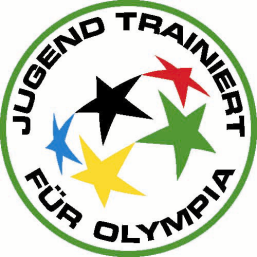       	Landesentscheid „Jugend trainiert für Olympia“ Gerätturnen Wettkampf IV am 09.03.2023 in EdenkobenWettkampf IV/1 MädchenWettkampf IV,2 Mädchen1.Hans Purrmann-Gymnasium Speyer4,00Punkte2.Hofenfels-Gymnasium- Zweibrücken8,00Punkte3.Paul-Schneider-Gymnasium Meisenheim12,00Punkte4.Realschule plus Lauterecken/Wolfstein16,00Punkte1.Grundschule WeitersburgGrundschule WeitersburgGrundschule Weitersburg4,00Punkte2.Grundschule EdenkobenGrundschule EdenkobenGrundschule Edenkoben9,00Punkte3.Grundschule KempfeldGrundschule KempfeldGrundschule Kempfeld11,00PunkteWettkampf IV/1 JungenWettkampf IV/1 JungenWettkampf IV/1 Jungen1.Leininger Gymnasium GrünstadtLeininger Gymnasium GrünstadtLeininger Gymnasium Grünstadt4,00Punkte2.Gymnasium EdenkobenGymnasium EdenkobenGymnasium Edenkoben8,00Punkte3.Sickingen-Gymnasium LandstuhlSickingen-Gymnasium LandstuhlSickingen-Gymnasium Landstuhl12,00PunkteWettkampf IV,2 JungenWettkampf IV,2 JungenWettkampf IV,2 Jungen1.Grundschule DiedesfeldGrundschule DiedesfeldGrundschule Diedesfeld4,00Punkte